UPCOMING CONVENTION ATTENDANCE PROFILE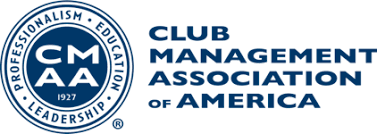 CMAA 2022 WORLD CONFERENCE AND CLUB BUSINESS EXPOSaturday, February 19 – Wednesday, February 23, 2022Anticipated Attendance   2,800
Group Description
Founded in 1927, the Club Management Association of America (CMAA) is the largest professional association for club management professionals with 6,800 members throughout the US and internationally. Our members contribute to the success of more than 2,500 country, golf, athletic, city, faculty, military, town, and yacht clubs. The objectives of the Association are to promote relationships between club management professionals and other similar professions; to encourage the education and advancement of members; and to provide the resources needed for efficient and successful club operations. The Club Business Expo is one of the hospitality industry’s fastest growing shows. This two-day show provides an opportunity to explore products and services offered by more than 270 companies showcasing industry leading trends and innovations. Nearly every product and service that a club management professional could purchase for his or her club is showcased in the Expo.Room BlockSchedule of Events Off-Site Scheduled EventsSunday, February 20th Gaslamp Block Party from 6:30pm-9:30pm.Shuttle InformationNo shuttle provided.Contact InformationPhyllis Azama, Vice President of Sales-Eastern Region, SDTA Gerrica Gray, Senior Convention Services Manager, SDTA Jayne Ayers, Meeting Planner for CMAADay/DateRoom BlockFriday, 2/18562Saturday, 2/191,111Sunday, 2/201,250Monday, 2/211,250Tuesday, 2/221,067Wednesday, 2/23546HotelRoom BlockMarriott Marquis1,250DateSat., 2/19Sun., 2/20Mon., 2/21Tues., 2/22Wed., 2/23Approximate
Attendee
Arrival+ 1,500 attendees + 1,300 attendees arrive(2,800 total)(2,800 total)- 520 attendees depart(2,380 total)- 1,680 attendees depart(700 total)Convention Center Activity & MealsRegistrationWorkshopsEducation SessionsOpening Session EducationSessionsNetworking LuncheonGaslamp Block Party6:30pm-9:30pmEducationSessionsStudent & Mentor LuncheonClub Business ExpoWine Society Dinner7:00pmEducationSessionsClub Business ExpoThe Club Foundation after Dark9:30pm-12:00amEducationSessionsClosing Business SessionAttendee Open MealsOn own for all meals.Breakfast on own.Breakfast and Lunch on own.All meals on own.All meals on own.